TUGAS KTIKULIAH TAMU 1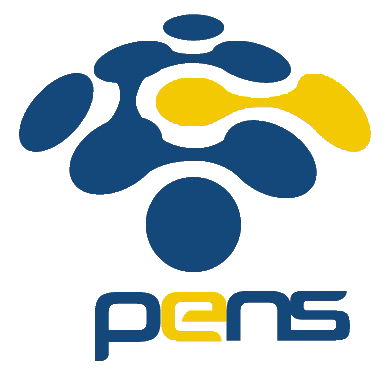 Nama	: Devafilla Rizqy SantosaKelas	: 1 D4 Teknik Informatika ANRP	: 3120600026Sabtu, 26 September 2020About Anabatic Nama Perusahaan : PT Anabatic Digital RayaNama Pembicara : Mutiara AfriliaPT Anabatic Technologies adalah suatu perusahaan yang bergerak di bidang penyediaan jasa teknolgi informasi terkemuka di Indonesia. Anabatic memiliki empat bisnis inti yaitu: Mission Critical System Integration, IT Services Outsourcing, Business Process Outsourcing dan Value Added Distribution.Anabatic Technologies :Mission Critical Digital SolutionFinancial Service System solutionCloud Conputing Servise and SolutionIT Consulting ServicesCyber SecurityFintech BusinessDigital Enriched OutsourcingCloud and Digital Platform partnerProductCR-One Pocket BankCoincoreOnTraceTransformXCustomersBankNon BankSolution Provider PartnerProjectCore banking SystemPrepaid BankingInternational CustomerAllianzCitibankCIMBPIONEERSertifikatIKI KaruniaHarsya RemitindoWarta EkonomiPCI DSSTier 3 Data CenterCMII Maturity Level 3ISO 9001 : 2015Best NPD of 2018PartnerIBMMicrosoftSAPTEMENOSFUJITSUWhats On AnabaticAnabatic kick of meetingAnabatic Internship ProgramDigitalk by AnabaticManfaat dari topik yang disampaikan adalah saya lebih paham tentang Anabatic secara dasar yang disampaikan. Ada mahasiswa magang lulusan PENS yang telah magang di PT Anabatic Technologies.Sabtu, 26 September 2020What Is RPANama Perusahaan : PT Anabatic Digital RayaNama Narasumber : Regina AnastasiaRPA singkatan dari Robotic Proccess Automation yang berarti otomatisasi proses bisnis yang sederhana dan kuat. RPA memungkinkan kita untuk membuat software robots untuk mengotomatisasi proses bisnis apapun. "Bot" Anda adalah software yang dapat dikonfigurasi yang diatur untuk melakukan tugas yang kita mau.RPAUse of technology that can automate business processes such as interpreting applications, processing transactions, dealing with data, and even replying emails. In short, Robotic Process Automation automates repetitive, rule-based tasks formerly done by human beings.What is RPA?Computer based robotRepetitive taskMimic Interaction of UsersWork across functions and applicationRPA CapabilitiesAutomated data entryMulti system IntegrationRepetitive tasksProcess reconciliationData validationProcessing simple business rulesNext five years RPA will be used internationallyRPA MythAdoption of RPA should be determined by the IT DepartmentShould have basic programming knowledgeRPA software is automated completelyRPA is an AI virtual assistant
RPA ProductBlue PrismUIPathKryonEdgeVerveWorkFusionRPA SolutionsGet dataData enrichmentData validationProcess dataReconcile DataAnalyze and reportRPA sample solutionsBot otomatis untuk memonitor posisi karyawan dan mahasiswa dengan cara:RegistrasiPengiriman SMS berisi link GdocsPengisian GdocsData di cross check oleh botTanggal pengambilan fotoLokasiFacial Recognition RPA for Indonesia Market2024 AI is the new UIAutomation SkillsRPA Dev SkillSystem like thinkingProgrammer MindsetSpirited LearningMathematic with Logical ScienceDesigning TechnologyPerseveranceRPA Dev CareerAverage salary for RPA is 30% higher than programmers or software engineersManfaat dari  topik yang disampaikan adalah saya dapat mengetahui bahwa beberapa perusahaan menggunakan RPA dibergbagai sektor untuk mengetahui hasil yang lebih akurat, mempermudah divisi HR dalam menginput data karyawan, enfisiensi dalam produksi, meningkatkan pelayanan pada konsumen. Tetapi kebanyakan masyarakat Indonesia masih takut untuk menggunakan RPA dikarenakan lebih sering gagal dibandingkan berhasil.Dokumentasi Kuliah Tamu Daring :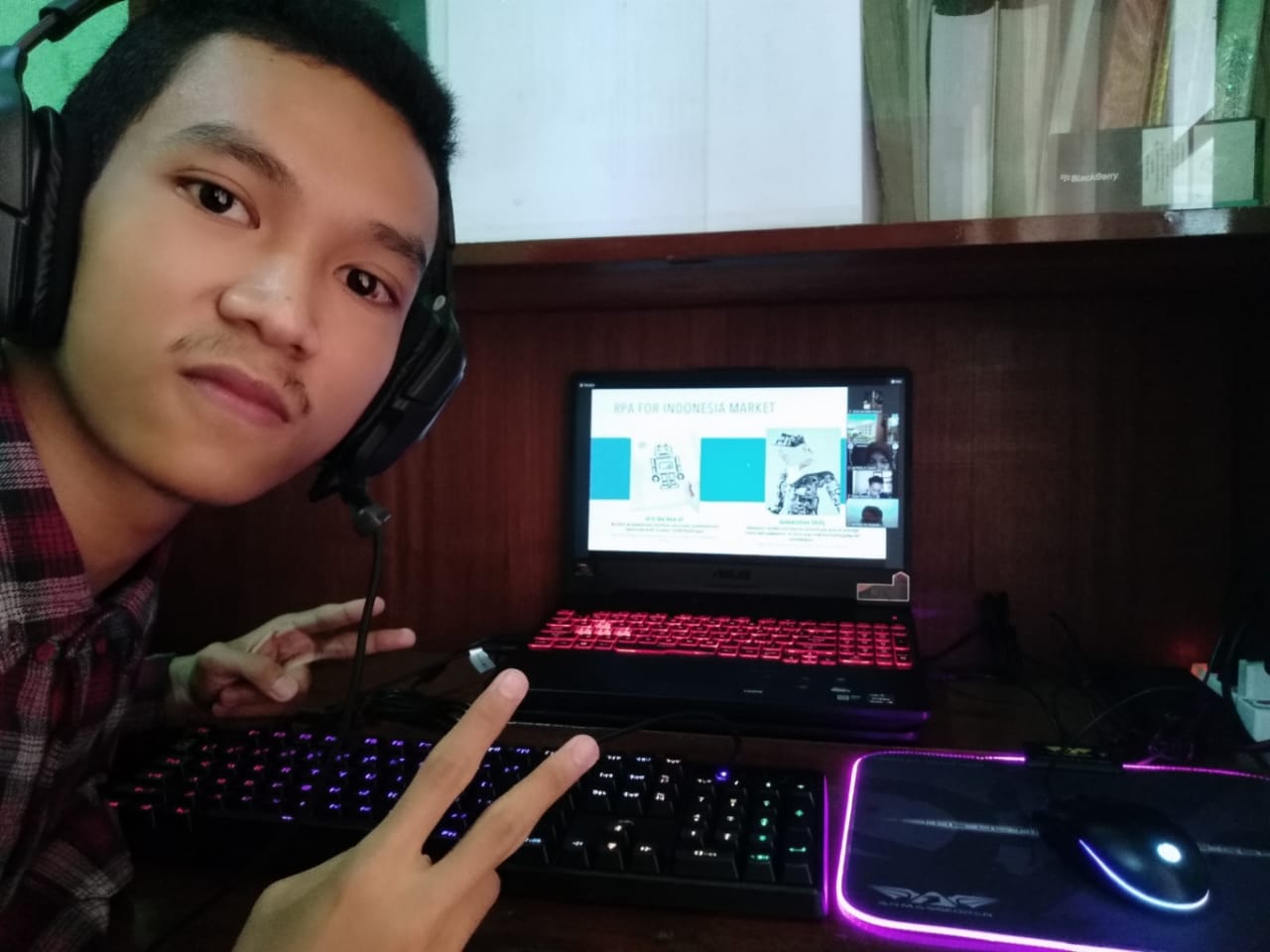 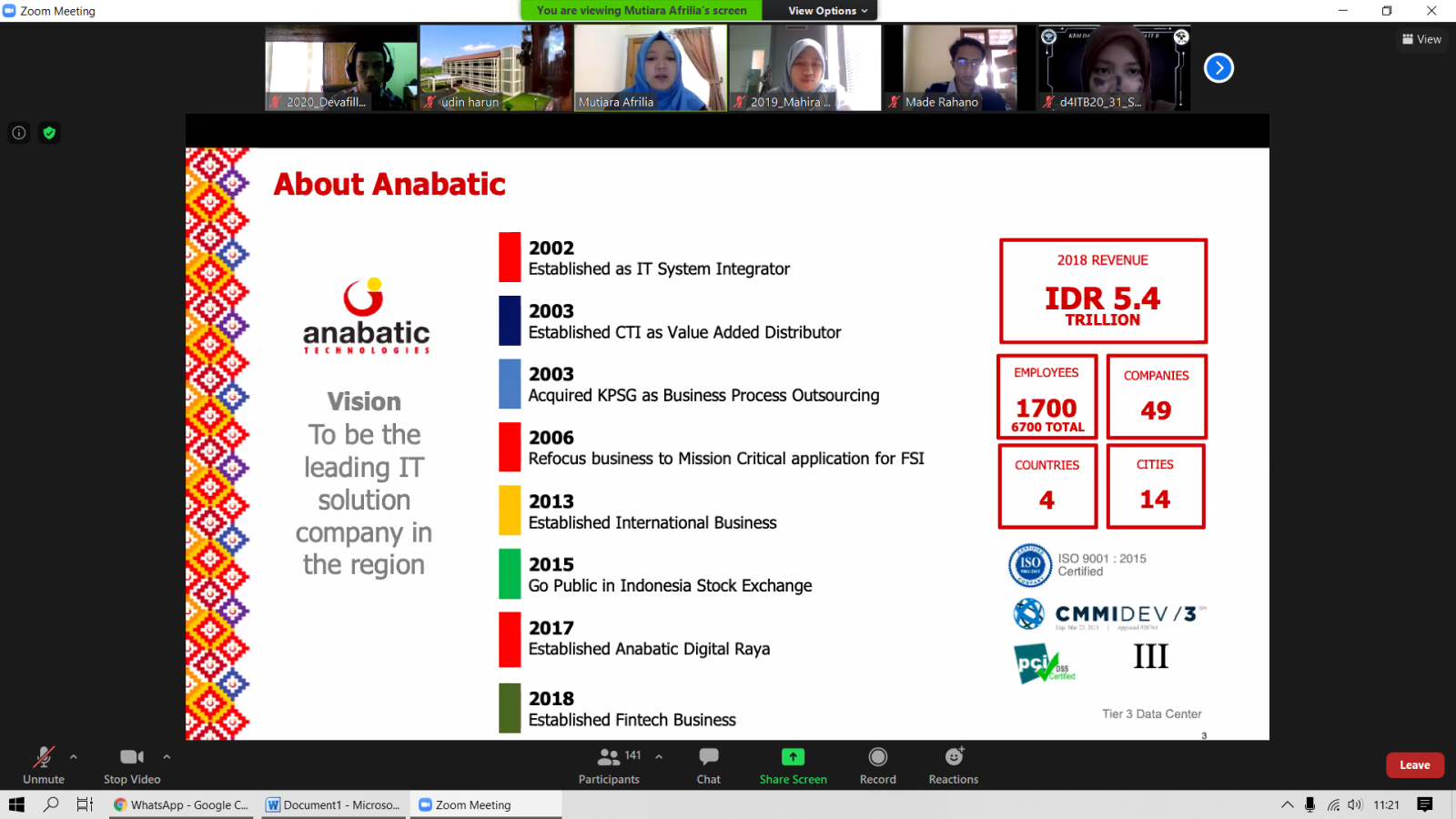 